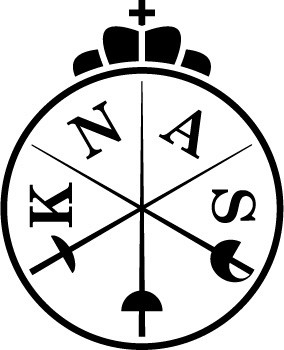 VOLMACHTNamens de schermvereniging:	 …………………………………………… zalDhr/Mw  (voorletters en naam):	…………………………………………….. Met persoonlijk email adres:		……………………………………………..en bij verhindering zalDhr/Mw  (voorletters en naam):	…………………………………………….. Met persoonlijk email adres:		……………………………………………..optreden als verenigingsafgevaardigde tijdens de algemene ledenvergadering van de Koninklijke Nederlandse Algemene Schermbond op 31 oktober 2020.Namens het bestuur:Naam (voorletters en naam): 	……………………………………………Functie:				……………………………………………Handtekening (mag ook digitaal):	……………………………………….(tekenbevoegd conform Kamer van Koophandel)U kunt deze volmacht mailen naar directeur@knas.nlGraag uiterlijk  24 oktober 2020